Unité de valeur FQ54 : Méthodes de résolution de problèmes techniquesSemestre de printemps 2018 - Examen final – 27 juin 20181. Diagramme de flux Une description détaillée du système est fournie en   annexe 1 .  Le fond du diagramme de flux (composants et contacts) est fourni ; on le considérera complet en l'état.  Utilisez SVP des couleurs différentes, et indiquez la légende.1. 1 Tracer les flux d'énergie correspondant à la fonction FU1, sans oublier la ramification qui va (et s'arrête) au ressort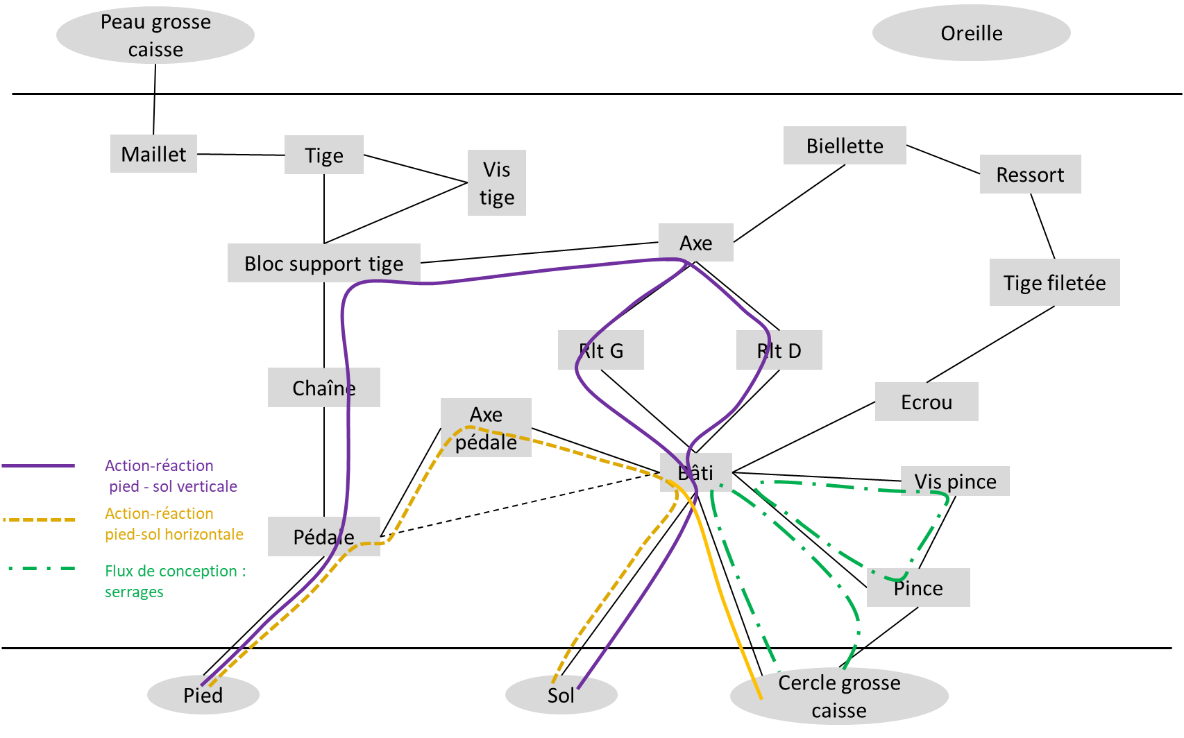 1.2 Compléter le graphe avec les flux de conception manquants2. ContradictionObservez la variante de produit décrite en   annexe 2 .La propriété introduite sur cette variante permet de résoudre une contradiction du produit actuel. 3. Contrôle4. Conductibilité énergétiqueObservez les variantes de produit décrite en   annexe 3 .Appliquez la loi de conductibilité énergétique sur le produit actuel et mettez en évidence les pertes d'énergie.5. Dans quel sens va le vent ?Observez les variantes de produit (une ancienne, une récente) décrite en   annexe 4 4
6. Comment faire mieux ?L'extrait du blog présenté en  annexe 5  fait état d'une amélioration possible du système. Une description détaillée du système est fournie en   annexe 6 . 1. Qui fait quoi	Proposer un modèle du produit selon la 1ère loi d'évolution de TRIZ (pensez à lister les paramètres de contrôle) :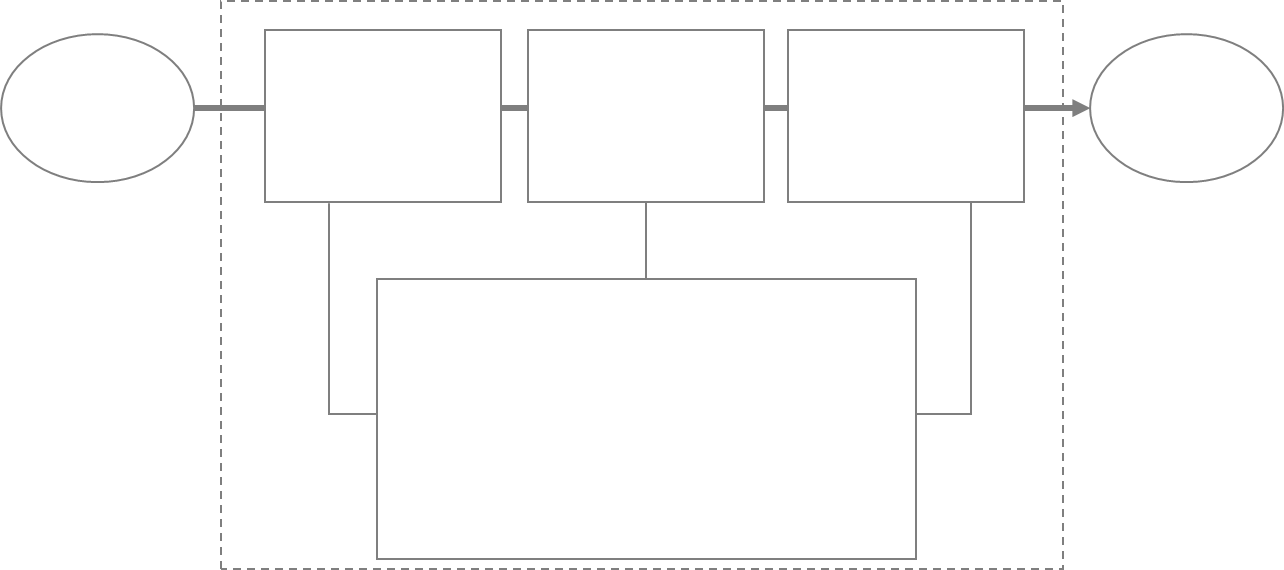 2. C'était mieux aaavang !Une version précédente de scarificateur manuel est décrite en   annexe 7 . Formulez les évolutions observées entre les deux modèles.Université de Technologie  de Belfort-MontbéliardPôle Industrie 4.0Denis CHOULIER Pierre-Alain WEITEPrénom et nom :	Signature :Partie I : étude d'une pédale (kick) de grosse caisse (bass drum)Formulez-la sous forme d'une contradiction physique …… puis sous forme d'une contradiction technique3.1 
Listez les paramètres de contrôle relatifs à la fonction Fu1.3.2 Listez les paramètres de contrôle relatifs au flux de serrage sur le cercle de la grosse caisse.En vous inspirant de la loi statique 2 (conductibilité énergétique), listez les pertes d'énergie sur le produit actuel.5.1 Formuler les évolutions que vous observez.5.2 Identifier les paramètres de contrôle concernés. 5.3 Pouvez-vous imaginer une poursuite de l'évolution observée ?6.1 Quelle est cette amélioration ?6.2 Proposez quelques dispositions techniques d'une solution permettant cette améliorationPartie II : étude d'un scarificateur à gazon